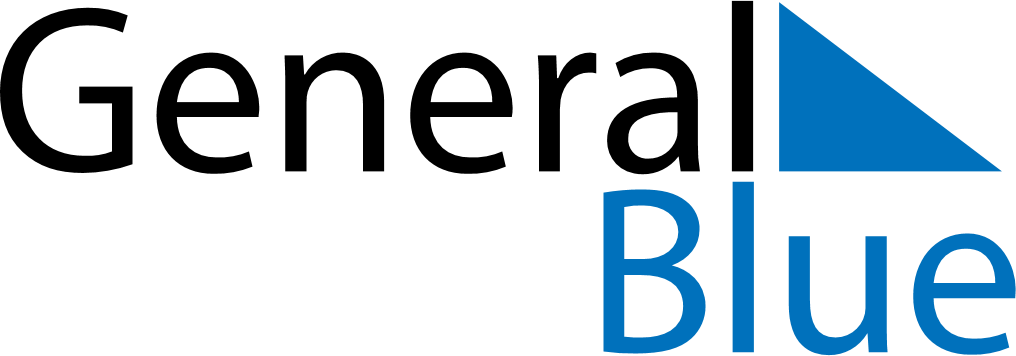 November 2021November 2021November 2021Antigua and BarbudaAntigua and BarbudaSUNMONTUEWEDTHUFRISAT123456Independence Day789101112131415161718192021222324252627282930